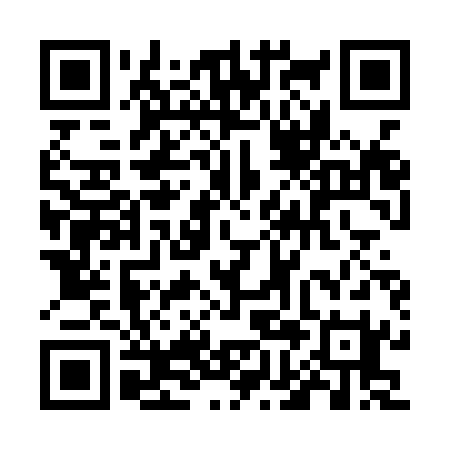 Prayer times for Alluvioni Cambio, ItalyWed 1 May 2024 - Fri 31 May 2024High Latitude Method: Angle Based RulePrayer Calculation Method: Muslim World LeagueAsar Calculation Method: HanafiPrayer times provided by https://www.salahtimes.comDateDayFajrSunriseDhuhrAsrMaghribIsha1Wed4:166:141:226:228:3110:212Thu4:146:121:226:238:3210:233Fri4:126:111:226:248:3310:254Sat4:096:091:226:248:3510:275Sun4:076:081:216:258:3610:286Mon4:056:071:216:268:3710:307Tue4:036:051:216:268:3810:328Wed4:016:041:216:278:3910:349Thu3:596:031:216:288:4110:3610Fri3:576:011:216:298:4210:3811Sat3:556:001:216:298:4310:4012Sun3:525:591:216:308:4410:4213Mon3:505:581:216:318:4510:4414Tue3:485:561:216:318:4610:4615Wed3:465:551:216:328:4810:4816Thu3:445:541:216:338:4910:5017Fri3:425:531:216:338:5010:5118Sat3:405:521:216:348:5110:5319Sun3:395:511:216:358:5210:5520Mon3:375:501:216:358:5310:5721Tue3:355:491:216:368:5410:5922Wed3:335:481:226:378:5511:0123Thu3:315:471:226:378:5611:0324Fri3:295:471:226:388:5711:0425Sat3:285:461:226:388:5811:0626Sun3:265:451:226:398:5911:0827Mon3:245:441:226:409:0011:1028Tue3:235:441:226:409:0111:1129Wed3:215:431:226:419:0211:1330Thu3:205:421:226:419:0311:1431Fri3:185:421:236:429:0411:16